แบบขอรับการสนับสนุนค่าธรรมเนียมตีพิมพ์ และค่าตรวจภาษา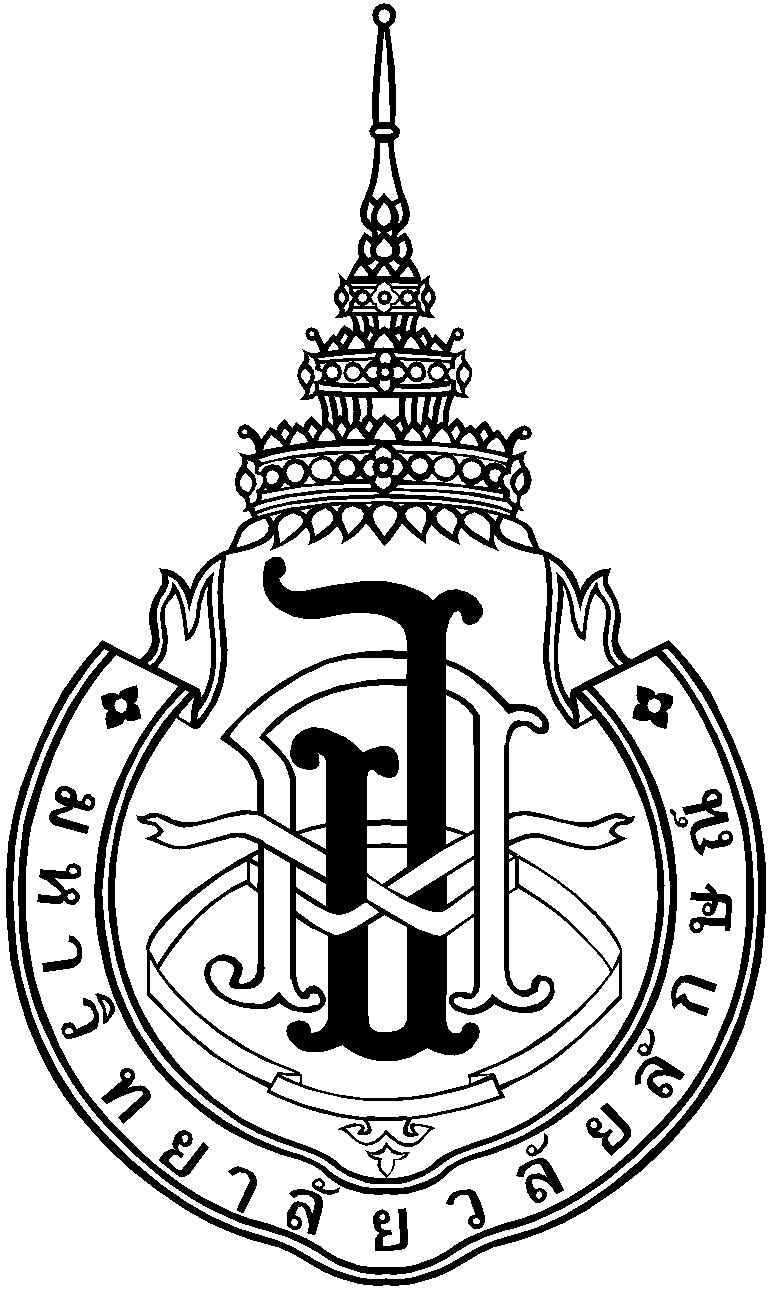 เรียน  รองอธิการบดี (ศ.ดร.วรรณา  ชูฤทธิ์) ผ่าน ผู้อำนวยการสถาบันวิจัยและวิทยาการสุขภาพ
ผ่าน คณบดีสำนักวิชา/วิทยาลัย ........................................................................ชื่อ-นามสกุลผู้ขอ ........................................................... สำนักวิชา ...............................หมายเลขโทรศัพท์............................ชื่อบทความ .................................................................................................................................................................………….ชื่อวารสาร ................................................................................................................................................................................ ชื่อผู้แต่ง ...................................................................................................................................................................................แหล่งทุนที่สนับสนุน.................................................................................................................................................................เลขที่สัญญา ............................................................................................................................................................................บทความมีผู้ร่วมตีพิมพ์เป็นคนต่างชาติ  มี     ไม่มีวันที่ได้รับการตอบรับตีพิมพ์  (Accepted date ……………………………………………….)ปีที่/เล่มที่ (Volume) …………… ฉบับที่ (Issue) .................. หน้า …………………………………	 Corresponding Author 			 Web of Science (ISI) Quartile …………………… Impact factor…………………	(ตรวจสอบ จาก http://apps.webofknowledge.com/)	 Scopus  		 Quartile …………………… Percentile ………………………………….. (ตรวจสอบ จาก https://www.scimagojr.comและ https://www.scopus.com/)ขอรับการสนับสนุนโดยโอนเงินเข้าบัญชี ธนาคาร  ............................... เลขบัญชี ..................................................* เอกสารการเบิกเงิน นักวิจัยลงนามรับรองสำเนาถูกต้อง ในเอกสารการชำระเงินค่าธรรมตีพิมพ์และตรวจแก้ไขภาษา ทุกฉบับ และขอให้เบิกจ่ายเงินสนับสนุนค่าใช้จ่ายในการตีพิมพ์ผลงานให้เสร็จสิ้นภายในปีงบประมาณการตรวจสอบของเจ้าหน้าที่สถาบันวิจัย (สวน. หรือ สวส.)	เอกสารครบถ้วน  	แก้ไขเอกสาร/ ขอเอกสารเพิ่มเติม ..................................................วารสารในฐานข้อมูล Web of Science (ISI) ค่า Journal Impact ………………Quartile………………..วารสารในฐานข้อมูล Scopus Quartile ……………….. สรุปรายการ	ขอรับการสนับสนุนค่าใช้จ่ายในการตีพิมพ์บทความวิจัย			............................. บาท	ขอรับการสนับสนุนในการตรวจแก้ภาษาของต้นฉบับที่จะตีพิมพ์		............................. บาท						รวมทั้งสิ้น	        	............................. บาท							ลงชื่อ ........................................................					 		 (............................................................)					       		................/.........................../..................ความเห็นของผู้อำนวยการสถาบันวิจัย (สวน. หรือ สวส.)		 เห็นควรอนุมัติให้เบิกตามค่าใช้จ่ายจำนวน ........................................................................................บาท ความเห็นอื่นๆ...........................................................................................................................................							ลงชื่อ ........................................................					 		 (............................................................)					       		................/.........................../..................ความเห็นของรองอธิการบดีฝ่ายวิจัยและบริการสังคม อนุมัติ โดย เรียน หัวหน้าส่วนการเงินและบัญชี     เพื่อดำเนินการจ่ายในการสนับสนุนค่าธรรมเนียมตีพิมพ์/ค่าตรวจภาษาการตีพิมพ์        บทความวิจัย จำนวนเงิน ....................................... บาท (………………………..…………………………………….)  ไม่อนุมัติ เนื่องจาก......................................................................................................................................................................................................................................................................................................................................................ลงชื่อ................................................................ รองอธิการบดี(...............................................................................)................/.........................../..................ลำดับที่รายการที่จะขอรับการสนับสนุนนักวิจัยเจ้าหน้าที่1ค่าธรรมเนียมตีพิมพ์ที่วารสารเรียกเก็บ Q1 จ่ายตามจริง ไม่เกิน 20,000 บาทQ2 จ่ายตามจริง ไม่เกิน 10,000 บาทQ3 และ Q4 จ่ายตามจริง ไม่เกิน 6,000บาท.............................................. บาท ยึดตามอัตราแลกเปลี่ยนถัวเฉลี่ยที่ธนาคารแห่งประเทศไทยใช้ซื้อขายกับลูกค้า (Payment date) https://www.bot.or.th/thai/_layouts/application/exchangerate/exchangerate.aspxอัตราการแลกเปลี่ยน …………………..เป็นเงิน ...................................บาทเอกสารแนบนิพนธ์ต้นฉบับ (reprint file)  Acceptance email/letter ใบเสร็จประกาศการเบิกจ่ายค่าธรรมเนียม2ค่าตรวจภาษา (language editing) (สนับสนุนค่าใช้จ่ายตามใบเสร็จที่จ่ายจริง แต่ไม่เกิน 10,000 บาท).............................................. บาทยึดตามอัตราแลกเปลี่ยนถัวเฉลี่ยที่ธนาคารแห่งประเทศไทยใช้ซื้อขายกับลูกค้า (Payment date) https://www.bot.or.th/thai/_layouts/application/exchangerate/exchangerate.aspxอัตราการแลกเปลี่ยน .......................เป็นเงิน ...................................บาทเอกสารแนบนิพนธ์ต้นฉบับ (reprint)   Acceptance email/letter ใบเสร็จลงชื่อ..............................................................ผู้ขอ(                                                      )………../…………../……………..ความเห็นของคณบดี................................................................................................ลงชื่อ..............................................................คณบดี(                                                      )………../…………../……………..